“TÍTULO DEL TRABAJO PROFESIONAL” Elaborado por:Nombre del AlumnoAprobado por. . . . .  . . . .  . . . . . . . . . . . . . . . . . . . . . . . . . . . . . . . . . . . . . . . . . . . . . .Nombre del Asesor Docente de la carrera de Ingeniería ElectrónicaAsesor de la opción de titulaciónRevisado por. . . . .  . . . .  . . . . . . . . . . . . . . . . . . . . . . . . . . . . . . . . . . . . . . . . . . . . . .Nombre del Revisor Docente de la carrera de Ingeniería ElectrónicaRevisor de la opción de titulaciónRevisado por. . . . .  . . . .  . . . . . . . . . . . . . . . . . . . . . . . . . . . . . . . . . . . . . . . . . . . . . .Nombre del Revisor Docente de la carrera de Ingeniería ElectrónicaRevisor de la opción de titulaciónINSTITUTO TECNOLÓGICO SUPERIORDEL SUR DE GUANAJUATO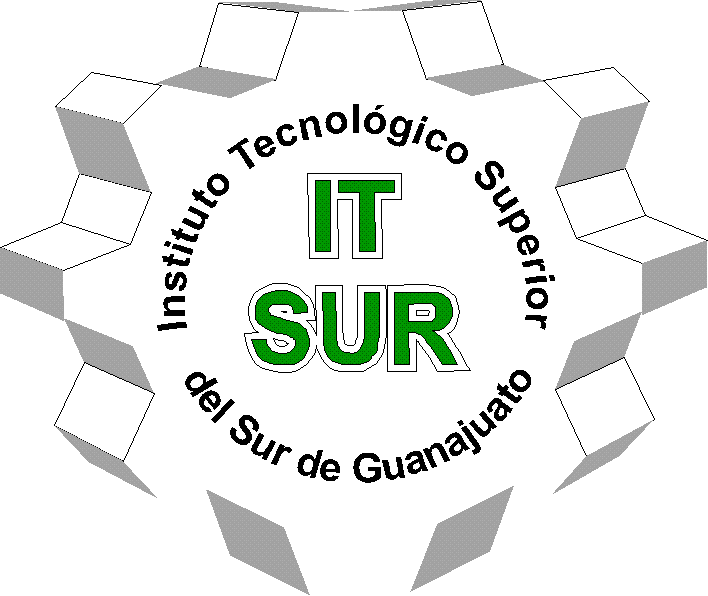 “TÍTULO DEL TRABAJO PROFESIONAL”TITULACIÓN INTEGRALOPCIÓN 1:INFORME TÉCNICO DE RESIDENCIA PROFESIONALElaborado por:Nombre del alumnoQue presenta para obtener el título de:INGENIERO EN SISTEMAS COMPUTACIONALESAsesor: Nombre del AsesorUriangato, Gto.Mes, Año